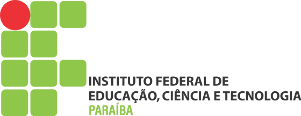 INSTITUTO FEDERAL DE EDUCAÇÃO, CIÊNCIA E TECNOLOGIA DA PARAÍBACAMPUS XXXUNIDADE ACADÊMICA DE XXXCURSO DE ESPECIALIZAÇÃO EM XXXProjeto Pedagógico do Curso (PPC)XXX-PB, xxx de 201XInstituto Federal de Educação, Ciência e Tecnologia da ParaíbaCampus XXXUnidade Acadêmica de XXXPROJETO PEDAGÓGICO DO CURSO DE ESPECIALIZAÇÃOEM XXXXXX-PB, xxx de 201XPRESIDENTE DA REPÚBLICAMichel Miguel Elias Temer LuliaMINISTRO DA EDUCAÇÃOJosé Mendonça Bezerra FilhoSECRETÁRIO DE EDUCAÇÃO TECNOLÓGICAEline Neves Braga NascimentoREITOR DO IFPBCícero Nicácio do Nascimento LopesPRÓ-REITOR DE ENSINO DO IFPBMary Roberta Meira MarinhoPRÓ-REITOR DE PESQUISA, INOVAÇÃO E PÓS-GRADUAÇÃO DO IFPBFrancilda  Araújo InácioDIRETOR DO IFPB-CAMPUS XXX[Nome do Diretor Geral do Campus]EQUIPE DE ELABORAÇÃO E SISTEMATIZAÇÃO DO PROJETO<Nome dos Professores> COORDENAÇÃO GERAL<Nome do Professor>SUMÁRIO1	IDENTIFICAÇÃO DA INSTITUIÇÃO	52	IDENTIFICAÇÃO DO CURSO	63	INTRODUÇÃO	73.1	O Campus xxxx	73.2	Unidade Gestora de xxxxxx	73.3	Justificativa de Oferta do Curso	73.4	Previsão do curso no PDI	74	OBJETIVOS	74.1	GERAL	84.2	ESPECÍFICOS	85	PERFIL PROFISSIONAL	86	ORGANIZAÇÃO CURRICULAR E FUNCIONAMENTO	87	CRITÉRIOS E PROCEDIMENTOS PARA AVALIAÇÃO DA APRENDIZAGEM	98	INFRAESTRUTURA	99	CORPO DOCENTE	1010	CORPO TÉCNICO-ADMINISTRATIVO	1011	CORPO DISCENTE	1012	GESTÃO DO CURSO	1013	COLEGIADO	11ANEXO I - EMENTÁRIO DE DISCIPLINAS	12ANEXO II - CARGA HORÁRIA DOCENTE	13IDENTIFICAÇÃO DA INSTITUIÇÃOCNPJ: <cnpj do campus> RAZÃO SOCIAL: Instituto Federal de Educação, Ciência e Tecnologia da ParaíbaCAMPUS: <nome do campus>ESFERA ADMINISTRATIVA: FederalE-MAIL: xxx@ifpb.edu.brSite: http://www.ifpb.edu.brEndereço: XXXBairro: XXXCidade: XXX - PBCEP: XXXTelefone: (83) XXXFax: (83) XXXIDENTIFICAÇÃO DO CURSONome do Curso: Especialização em XXXÁrea de Conhecimento (CAPES): <Consultar classificação CAPES> (código CAPES)Forma de Oferta: *Número de Vagas: XX  (  **  )Turno: ***  Público alvo: graduados em XXCategoria: ****{externo, interno} para  XXXCarga horária: XXX horasPeríodo de duração: XXX mesesCoordenação do Curso: nome do(a) professor(a) coordenador(a) do cursoProcesso Seletivo: XXX INTRODUÇÃOO Campus xxxxUnidade Gestora de xxxxxxJustificativa de Oferta do CursoPrevisão do curso no PDIOBJETIVOSGERALFormar profissionais capazes de xxxESPECÍFICOS- Desenvolver, ampliar xxxxx.  - Promover xxxxx. - Relacionar xxxxx.  PERFIL PROFISSIONALO curso pretende formar um profissional habilitado a xxxx.ORGANIZAÇÃO CURRICULAR E FUNCIONAMENTOO curso funcionará em xxxx módulos/semestres ou xxxx.A carga horária total prevista é de XXX horas.Módulo I ( xxx )Módulo II ( xxx )Módulo III ( xxx )Onde 	Total  = Total de Carga Horária por disciplina	NP = Não Presencial	Total CH Módulo X = Total de Carga Horária no Módulo XCRITÉRIOS E PROCEDIMENTOS PARA AVALIAÇÃO DA APRENDIZAGEMINFRAESTRUTURACORPO DOCENTEQUADRO I – Corpo Docente para Atuação no CursoCORPO TÉCNICO-ADMINISTRATIVOQuadro II - Pessoal Técnico-Administrativo de ApoioCORPO DISCENTEGESTÃO DO CURSOCOLEGIADOANEXO I - EMENTÁRIO DE DISCIPLINASANEXO II - CARGA HORÁRIA DOCENTEOrientação (remover do documento)* Opções = {Presencial, semipresencial, a distância}Orientação (remover do documento)** Periodicidade = {turma única, semestral, anual, eventual}Orientação (remover do documento)***  turnos = {matutino, vespertino, noturno, diurno}Especificar, também, a periodicidade das aulas. Por exemplo, o curso pode ser  diurno, com encontros semanais todas as quartas (ou outra configuração). Se o curso for a distância, prover informações objetivas sobre a peculiaridade desta modalidade ( utilização do ambiente EaD, encontros presenciais, etc.)Orientação (remover do documento)**** Caracterizar se o público alvo é externo e/ou interno ao IFPB ou se é específico para uma determinada categoria (por exemplo: "Docentes do Ensino Superior"). A definição vai depender da especificidade do cursoOrientação (remover do documento)*** Atentar para a exigência da titulação mínima (mestrado) e formação na área específica do curso.Orientação (remover do documento)Os processos seletivos são conduzidos por meio de lançamento de editais. Neste sentido, forneça informações gerais que nortearão o processo seletivo: {prova, entrevista, currículo, experiência, produção acadêmica, ou outro}. Não é necessário detalhar o processo seletivo (estará previsto no edital)Orientação (remover do documento)Introduzir a Instituição, apresentando seu histórico, missão, regimento.Orientação (remover do documento)Introduzir um histórico do campus (de forma objetiva), experiência de atuação e panorama de cursos existentes.Orientação (remover do documento)Descrever resumidamente a Unidade Acadêmica onde o curso de Especialização funcionará. Orientação (remover do documento)Descrever o princípio metodológico utilizado para realizar a pesquisa de demanda do curso. Contextualizar a metodologia adotada para a condução do estudo de demanda do curso,  os segmentos representativos da sociedade que foram consultados (se for o caso), dados estatísticos e a importância do curso para a região embasada nas conclusões levantadas. Este nível de planejamento e condução dos trabalhos de justificativa de demanda do curso passou a ser obrigatório visando atender a recomendações da Auditoria Interna do IFPB, no sentido de prezar pela eficiência administrativa. Indicar a proposta do curso com seu objetivo básico.Orientação (remover do documento)Argumentar sobre a oferta do curso e sua previsão no PDI. Se o curso estiver sendo ofertado fora do ano previsto, acrescentar a justificativa;Caso o curso não esteja previsto no PDI, justificar a decisão de ofertá-lo no período da submissão do PPC.Orientação (remover do documento)Explicitar os objetivos do curso e a sua coerência com o perfil do egresso e com as políticas institucionais.Orientação (remover do documento)Apresentar, de forma clara, a definição do perfil do profissional quando este concluir o curso. Demonstrar a coerência com os objetivos do curso, com as expectativas e demandas sociais e, ainda, com a concepção do curso.Orientação (remover do documento)Apresentar a organização curricular dando ênfase ao dimensionando da carga horária para os diversos componentes curriculares. Indicar se o curso será realizado por meio de módulos, semestres, blocos de aprendizagem (ou outros)... A carga  horária de cada unidade curricular não pode ser inferior a 20 horasA organização da matriz curricular por módulo é uma decisão da comissão de elaboração do PPCInformar o momento, no decorrer do prazo do curso, o momento em que será designado efetivamente um orientador para cada discente do curso e como será realizada a distribuição entre os docentes orientadores.Unidade Curricular/DisciplinaCarga HoráriaCarga HoráriaDocentesUnidade Curricular/DisciplinaTotalNPDocentesxxxxTotal CH Módulo IXXXXXXUnidade Curricular/DisciplinaCarga HoráriaCarga HoráriaDocentesUnidade Curricular/DisciplinaTotalNPDocentesxxxxTotal CH Módulo IIXXXXXXUnidade Curricular/DisciplinaCarga HoráriaCarga HoráriaDocentesUnidade Curricular/DisciplinaTotalNPDocentesxxxxTotal CH Módulo IIIXXXXXXOrientação (remover do documento)Caso não existam módulos ou equivalentes, as disciplinas podem ser listadas em sequencia ou conforme cronograma previsto. Importante destacar a adequação e atualização contínua das ementas, programas e bibliografias dos componentes curriculares, considerando o perfil do egresso delineado para o curso. Indicar que as ementas estarão no Anexo I.Orientação (remover do documento)Introduzir textualmente a metodologia de avaliação a ser usada;Elencar as práticas a serem usadas;Citar as Normas dos Cursos de Pós-Graduação Lato Sensu do IFPB que tratam dos critérios de aprovação em disciplinas do curso.Estabelecer a forma como será desenvolvido o Trabalho Final de Conclusão. Pode ser previsto em forma de monografia, artigo científico completo submetido em periódico com qualis Capes, patente, propriedade intelectual, entre outros.Orientação (remover do documento)Especificar as instalações da Unidade/Campus onde o curso será ofertado, em caso de cursos presenciais.Apresentar a estrutura de EAD, em casos de cursos ofertados a distância. Indicar as instalações em termos de laboratórios, salas, espaços para alunos e professores, acesso para estudos, sala para apoio administrativo, refeitório, sala para eventos. Indicar condições de acesso para portadores de necessidades especiaisOrientação (remover do documento)Referenciar a Carga Horária dos docentes por meio do Anexo II;Indicar a quantidade de docentes x número de vagas do curso.Não é necessário imprimir o currículo lattes do docente e anexar ao processo. Os currículos lattes devem ser salvos em formato PDF e acrescentados ao CD que acompanha o processo, juntamente com o arquivo final do PPC em formato .docxA maior titulação será aferida conforme cópia anexada ao processo, emitida por programa de pós-graduação com curso reconhecido/recomendado pela Capes. No caso de diplomas emitidos por instituições estrangeiras, estes deverão estar revalidados/reconhecidos nacionalmente.DocenteÁrea de Formação (maior titulação)Ano de obtençãoLink para Currículo LattesOrientação (remover do documento)Apresentar o pessoal técnico- administrativo que atuará no Curso;DocenteFormaçãoAnoLink para Currículo LattesOrientação (remover do documento)Introduzir um texto que contextualize o  público alvo do cursoApresentar as formas de acesso e seleção dos estudantes (critérios utilizados, para divulgação, análise de currículos e outros, mencionando também o Regulamento Interno, caso exista, que deverá estar anexado)Orientação (remover do documento)Apresentar a formação acadêmica do coordenador, sua aderência ao curso em relação à linha de pós-graduação e pontos mais expressivos do seu currículo. Destacar a  experiência profissional na área acadêmica (docência e coordenação/direção), bem como na área profissional, caso exista, associada ao curso. Indicar seu regime de trabalho.Orientação (remover do documento)Descrever a importância do Colegiado como órgão de apoio à gestão do curso. Especificar as competências do Colegiado, conforme o Regulamento do IFPB (funcionamento, representatividade docente e discente)..Componente CurricularCarga Horária PresencialCarga Horária não PresencialCarga Horária TotalEMENTAEMENTAEMENTAEMENTABIBLIOGRAFIABIBLIOGRAFIABIBLIOGRAFIABIBLIOGRAFIABásicaComplementarBásicaComplementarBásicaComplementarBásicaComplementarOrientação (remover do documento)Carga Horária em hora/relógio (60 minutos)Adotar uma bibliografia recente; Alguns livros são clássicos, mas as edições são atualizadas;Bibliografia Básica: deve conter no mínimo 3 (três) títulos por unidade curricular. Os títulos devem constar no acervo da biblioteca do campus.Bibliografia Complementar: deve conter no mínimo 5 (cinco) títulos por unidade curricular.DocenteDisciplinaInstituiçãoCarga HoráriaOrientação (remover do documento)Instituição: Instituição a qual o docente está vinculado (vínculo empregatício);Os docentes externos ao IFPB devem assinar declaração (Termo de Adesão) atestando ciência de que sua participação no curso de especialização não gera ônus ao IFPB (Consultar Regulamento Lato Sensu).